某网咖收银员一日工作流程（夜班）20：30-20：50点货，有条理的完成交接班；处理上一班交待和未完成的相关事宜；顾客群内发布相关推广消息；开展正常工作，推广网咖现调饮品；注：现调饮品，火烧等不能即时送达的商品吧台做好身份证尾号登记，以便查找顾客所在机位及时送达；网咖各种赛事，优惠活动等消息至少每2小时发布一次；注：网咖各种活动宣传图片，含有Emoji表情的推广文字语句等宣传素材请添加至网络收藏夹方便使用；6.和网管密切配合，发现可疑人员及时对讲机联系网管锁定；7.熟知网咖各种充增方案和营销活动内容；8.交接班之前完成吧台地面、台面、热水机、热水壶、咖啡机、冰柜、货架等卫生清洁，整理相关物品。9.计算应缴款项准确无误后填写好交班表并做好登记，现金和小票用长尾夹夹住投入保险箱之后下班。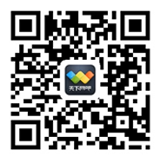 